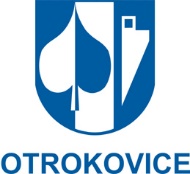 MĚSTO OTROKOVICEOBECNĚ ZÁVAZNÁ VYHLÁŠKA MĚSTA OTROKOVICE č. 4/2015,KTEROU SE MĚNÍ OBECNĚ ZÁVAZNÁ VYHLÁŠKA MĚSTA OTROKOVICE č. 1/2012, KTEROU SE VYDÁVÁ POŽÁRNÍ ŘÁD MĚSTAZastupitelstvo města Otrokovice rozhodlo dne 5. listopadu 2015 usnesením č. ZMO/99/11/15 vydat na základě § 29 odst. 1 písm. o) zákona č. 133/1985 Sb., o požární ochraně, ve znění pozdějších předpisů a podle ustanovení § 84 odst. 2 písm. h) zákona č. 128/2000 Sb., o obcích (obecní zřízení), ve znění pozdějších předpisů tuto obecně závaznou vyhlášku města Otrokovice: Čl. IZměna požárního řádu městaObecně závazná vyhláška města Otrokovice č. 1/2012, kterou se vydává požární řád města, se mění takto:V čl. 4 písmeno d) zní:„d) jednotka Hasičského záchranného sboru podniku Continental Barum s.r.o. (dále jen „jednotka HZS Continental“).“Příloha zní:Příloha obecně závazné vyhlášky města Otrokovice, kterou se vydává požární řád městaSeznam ohlašoven požárů a dalších míst, odkud lze hlásit požárSeznam sil a prostředků jednotek požární ochrany z požárního poplachového plánu Zlínského kraje určených pro město OtrokovicePožární poplachový plán Zlínského kraje byl vydán nařízením Zlínského kraje č. 4/2006. Rozdělení jednotek požární ochrany pro katastrální území jednotlivých obcí do 1.,  3. stupně poplachového plánu (dále jen „stupeň poplachu“) je přílohou č. 1 citovaného nařízení Zlínského kraje ve znění nařízení Zlínského kraje č. 9/2015. Výpis z přílohy č. 1 citovaného nařízení Zlínského kraje:Čl. IIÚčinnost Tato obecně závazná vyhláška nabývá účinnosti dnem 1. prosince 2015.Mgr. Jaroslav Budek v. r.starosta městaMgr. Jiří Veselý v. r.místostarosta městaDen vyvěšení na Úřední desku:      		9.11.2015Požadovaný den sejmutí z Úřední desky:	1.12.2015	Potvrzený den sejmutí z Úřední desky: 	 Pořadové číslo vyvěšení: 	596/2015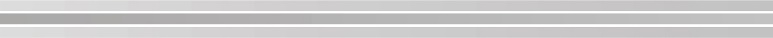 Ohlašovna (místo)TelefonDosažitelnostHZS Zlínského kraje – operační a informační středisko112 nebo 150NepřetržitěHZS Zlínského kraje – požární stanice Otrokovice950 674 111NepřetržitěMěstská policie Otrokovice156 nebo 577 680 302NepřetržitěJednotka HZS Continental577 922 182NepřetržitěKatastrální území - obecStupeň poplachuKatastrální území - obecStupeň poplachunázev jednotkykat.název jednotkykat.název jednotkykat.název jednotkykat.název jednotkykat.název jednotkykat.název jednotkykat.Otrokovice - Otrokovice1OtrokoviceIOtrokoviceIIIKvítkovice-OTVOtrokovice - Otrokovice2ZlínINapajedlaIIITlumačovVCONT.BARUM -OTIVKvasiceIIITAJMAC-ZPS-ZLIVHalenkoviceVOtrokovice - Otrokovice3ZlínIMalenovice-ZLVPohořeliceVSpytihněvVŽlutavaVOtrokovice – Kvítkovice1OtrokoviceIKvítkovice-OTVOtrokoviceIIIOtrokovice – Kvítkovice2ZlínINapajedlaIIITlumačovVCONT.BARUM -OTIVKvasiceIIITAJMAC-ZPS-ZLIVHalenkoviceVOtrokovice – Kvítkovice3ZlínIMalenovice-ZLVPohořeliceVSpytihněvVŽlutavaVOtrokovice – Continental Barum s.r.o.1CONT.BARUM -OTIVOtrokoviceIOtrokoviceIIIOtrokovice – Continental Barum s.r.o.2ZlínINapajedlaIIIKvítkovice-OTVTlumačovVKvasiceIIITAJMAC-ZPS-ZLIVHalenkoviceVOtrokovice – Continental Barum s.r.o.3ZlínIMalenovice-ZLVPohořeliceVSpytihněvVŽlutavaVOtrokovice – DEZA Organik1OtrokoviceIOtrokoviceIIIKvítkovice-OTVOtrokovice – DEZA Organik2ZlínINapajedlaIIITlumačovVCONT.BARUM -OTIVKvasiceIIITAJMAC-ZPS-ZLIVHalenkoviceVOtrokovice – DEZA Organik3ZlínIMalenovice-ZLVPohořeliceVSpytihněvVŽlutavaV